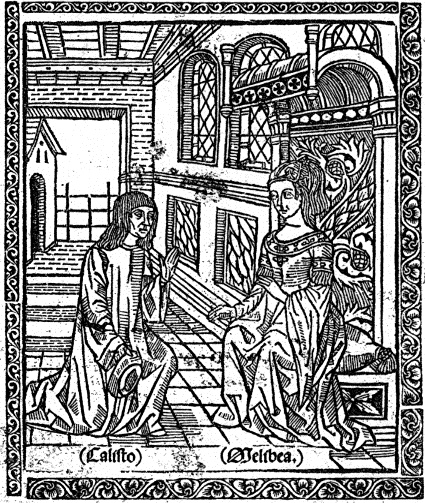 (Tragicomedia de Calisto y Melibea, Zaragoza, Jorge Coci, 1507)Buenos Aires, Pontificia Universidad Católica Argentina“Santa María de los Buenos Aires”23, 24 y 25 de agosto de 2017Segunda CircularEl Departamento de Letras y la Cátedra de Literatura Española Medieval de la Facultad de Filosofía y Letras de la Pontificia Universidad Católica Argentina “Santa María de los Buenos Aires” convocan a especialistas, investigadores y docentes a las DUODÉCIMAS JORNADAS INTERNACIONALES DE LITERATURA ESPAÑOLA MEDIEVAL, que se llevarán a cabo los días miércoles 23, jueves 24 y viernes 25 de agosto de 2017 en el Campus Universitario de Puerto Madero, Avda. Alicia Moreau de Justo 1500 (C1107AFD), Ciudad de Buenos Aires, República Argentina.En esta edición, el eje vertebrador girará sobre La Celestina atribuida a Fernando de Rojas, pero no se limitará a esta obra sino que incluirá tanto sus antecedentes como la larga, nutrida y diversificada descendencia que se relaciona, de diversos modos, con la Tragicomedia de Calixto y Melibea a través de los siglos.La particularidad de este encuentro es que se celebrará como homenaje al máximo estudioso y conocedor de la obra atribuida a Rojas y del universo de discursos emparentados con ella conocido como “lo celestinesco”: el insigne hispanista Joseph Thomas Snow (Michigan State University, Estados Unidos de América). Estas Jornadas intentan así ser un acto de reconocimiento de toda la comunidad académica por la ingente e imprescindible labor realizada por el Profesor Snow y, en particular, de los organizadores de estas Jornadas Internacionales de Literatura Española Medieval, por la valiosa participación y el activo apoyo que él les ha brindado, ininterrumpidamente, desde la segunda edición (1987) hasta la undécima (2014).Tanto La Celestina como “lo celestinesco” permiten continuar con la modalidad de las Jornadas dedicadas al Quijote (2005), a Amadís de Gaula (2008), al Cancionero General de Hernando del Castillo (2011) y a los relatos de viajes (2014), que consistió en una apertura hacia la influencia ejercida por formas, temas, motivos y arquetipos de la Edad Media más allá de esta época, al igual que a la inclusión de discursos diferentes del literario como el cine, la ópera, el ballet, las artes plásticas, etc. Por lo tanto, estarán abiertas, como las cuatro anteriores, a un grupo muy amplio de investigadores y no solamente a medievalistas y especialistas en literatura.Las cinco grandes áreas dentro de las que se inscribirán los trabajos son:1. Se mantiene, como en todas las convocatorias anteriores, el amplísimo temario correspondiente al campo propio de la Literatura Española Medieval, desde sus orígenes hasta el siglo xv.2. La Celestina atribuida a Fernando de Rojas.3. Antecedentes y proyecciones de La Celestina atribuida a Fernando de Rojas.4. Presencia de “lo celestinesco” en textos de diferentes coordenadas espacio-temporales, géneros y autores.5. Presencia de La Celestina y “lo celestinesco” en otros discursos (ópera, cine, artes plásticas, etc.).Agradeceremos, por lo tanto, a nuestros colegas especializados en el medievalismo hispánico que den la mayor difusión posible a esta convocatoria entre todos aquellos que puedan estar interesados en alguno de los temas que vienen a sumarse a los ya habituales.Otras características de las ediciones anteriores que se conservan son las siguientes:Como extensión de las Jornadas, se desarrollará un Seminario de Posgrado sobre La Celestina y “lo celestinesco”. Nos complacemos en anunciar que será dictado por el Profesor Joseph Thomas Snow.Se aceptarán textos escritos en portugués y podrán ser leídos en dicha lengua, pero la condición es que el resumen y las palabras clave sean enviados en castellano y en inglés.Habrá comisiones destinadas a la presentación de trabajos de estudiantes universitarios, que deberán contar con el aval firmado por un profesor.Todos los resúmenes recibidos serán evaluados por un comité convocado ad hoc.Entre aquellas ponencias que sean leídas durante las Jornadas, un comité seleccionará las que aparecerán publicadas, como de costumbre, en la colección Studia Hispanica Medievalia.La conferencia inaugural estará a cargo del homenajeado, Profesor Joseph Thomas Snow. Asimismo, han confirmado su participación el Profesor José Luis Canet (Universidad de Valencia, España), la Profesora Marjorie Ratcliffe (University of Western Ontario, Canadá) y el Profesor Jorge A. Dubatti (Universidad de Buenos Aires).Resumen:Deberá remitirse antes del lunes 20 de marzo de 2017 a la dirección electrónica que figura al pie de esta circular un resumen de no más de 250 palabras acompañado de cinco palabras clave; ambos ítems se redactarán tanto en español como en inglés. Se incluirán asimismo los siguientes datos:título del trabajo;nombre completo del autor o los autores;lugar o lugares de trabajo;domicilio;teléfono;dirección de correo electrónico.Entre el lunes 3 y el viernes 7 de abril de 2017 las autoridades de las jornadas comunicarán qué propuestas han sido aceptadas por el comité evaluador.Ponencia:Deberá remitirse indefectiblemente hasta el lunes 31 de julio de 2017 a la dirección que figura al pie de esta circular el texto completo de la ponencia propuesta. Se ruega observar las siguientes normas:Tamaño de hoja A4.Letra Times New Roman, tamaño 12 para el cuerpo del trabajo, las citas y la bibliografía, y tamaño 10 para las notas.Doble espacio para el cuerpo del trabajo y la bibliografía, simple espacio para las citas y las notas.Notas al final del documento.Extensión máxima de 10 páginas, excluyendo notas y bibliografía.En la primera página deberán constar, en este orden, el título del trabajo, el nombre completo del autor o los autores, su lugar o lugares de trabajo y dirección de correo electrónico.Se recomienda encarecidamente la adopción del sistema de referencia bibliográfica autor-año-página o bien autor-título abreviado-página.Se aceptarán ponencias firmadas por más de un autor, pero cada uno deberá formalizar su inscripción de modo individual.Aranceles:Las categorías de participantes y los aranceles correspondientes son los que siguen:1. Expositores en general: $ 1.200 (mil doscientos pesos argentinos).2. Expositores alumnos NO UCA*: $ 700 (setecientos pesos argentinos).3. Expositores alumnos UCA*: $ 300 (trescientos pesos argentinos).4. Asistentes en general: $ 400 (cuatrocientos pesos argentinos).5. Asistentes alumnos UCA*: Sin cargo.* Por Alumno se entiende todo aquel que cursa una carrera universitaria de grado.La inscripción de expositores y asistentes se realizará en línea desde nuestra página web institucional. En una próxima circular se dará a conocer el link necesario a tales efectos y un instructivo sobre el trámite de inscripción y pago del arancel, así como otras informaciones necesarias.Dra. Sofía M. Carrizo RuedaDirectora del Doctorado en LetrasDirectora de las Duodécimas Jornadas Internacionales de LiteraturaEspañola MedievalDr. Javier Roberto GonzálezDecano de  de Filosofía y LetrasDirector del Departamento de LetrasProfesor Titular Ordinariode Literatura Española Medieval